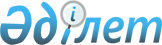 О внесении изменений в приказ Министра внутренних дел Республики Казахстан от 25 января 1996 года N 37 "Об утверждении Положения о медицинском вытрезвителе при горрайоргане (управлении) внутренних дел, Инструкции по оказанию медицинской помощи лицам, доставляемым в медицинские вытрезвители и Инструкции по организации работы кабинета профилактики при медицинском вытрезвителе", зарегистрированный за N 324
					
			Утративший силу
			
			
		
					Приказ Министра внутренних дел Республики Казахстан от 10 сентября 2004 года N 526. Зарегистрирован в Министерстве юстиции Республики Казахстан 6 октября 2004 года N 3137. Утратил силу приказом Министра внутренних дел Республики Казахстан от 4 апреля 2011 года № 143      Сноска. Утратил силу приказом Министра внутренних дел РК от 04.04.2011 № 143.      

      В целях приведения ведомственного нормативного правового акта в соответствие с нормами Бюджетного  кодекса  Республики Казахстан,  ПРИКАЗЫВАЮ: 

      1. Внести в  приказ  Министра внутренних дел Республики Казахстан от 25 января 1996 года N 37 "Об утверждении Положения о медицинском вытрезвителе при горрайоргане (управлении) внутренних дел, Инструкции по оказанию медицинской помощи лицам, доставляемым в медицинские вытрезвители и Инструкции по организации работы кабинета профилактики при медицинском вытрезвителе" (зарегистрированный в Реестре государственной регистрации нормативных правовых актов за N 324), следующие изменения: 

      в Положении о медицинском вытрезвителе при органе внутренних дел Республики Казахстан, утвержденной Приказом: 

      пункт 6 исключить;  

      в пункте 56: 

      в абзаце первом слова "и предлагает добровольно внести плату за содержание в установленном порядке. Оплатившему выдается квитанция" исключить; 

      абзац второй исключить; 

      пункт 60 исключить; 

      абзацы восьмой и девятый пункта 71 исключить; 

      в абзаце восьмом пункта 73 слова "и вносит в кассу медицинского вытрезвителя деньги, полученные от граждан за содержание, делает об этом отметки" исключить; 

      абзац четвертый пункта 77 исключить; 

      пункт 12 приложения N 1 исключить; 

      в приложении N 2 предложение "Гражданином(кой) _________ добровольно уплачено за содержание в медвытрезвителе ______ тенге и ему(ей) выдана квитанция N______" исключить; 

      приложение 4 исключить. 

      2. Контроль за исполнением настоящего приказа возложить на вице-Министра внутренних дел Республики Казахстан генерал-майора полиции Ускимбаева К.Б., Управление специальных учреждений и конвоирования Министерства внутренних дел Республики Казахстан (Гусейнов С.А.). 

      3. Настоящий приказ вступает в силу со дня государственной регистрации в Министерстве юстиции Республики Казахстан и вводится в действие с 1 января 2005 года.       Министр  Согласовано: 

Заместитель  

Генерального Прокурора  

Республики Казахстан 

10 сентября 2004 года Вице-Министр Здравоохранения 

Республики Казахстан 

12 сентября 2004 года 
					© 2012. РГП на ПХВ «Институт законодательства и правовой информации Республики Казахстан» Министерства юстиции Республики Казахстан
				